Objednávka č.  259/2020na faktuře uvádějte vždy č. objednávkyObjednatel	DodavatelMěsto Nový Bydžov	Obchodní firma : NICKNACK s.r.o.	Masarykovo náměstí 1	Sídlo :	  Olomoucká 888/164504 01 NOVÝ BYDŽOV			  Černovice			  62700 Brno  IČ :         00269247	IČ : 	29287464DIČ : CZ00269247	DIČ :  CZ29287464Plátce DPHLhůta plnění : 29.07.2020 -14.08.2020		Cena s DPH : 66 580,25Kč 			Dne: 29.07.2020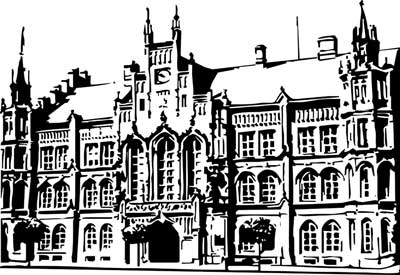 Město Nový BydžovMasarykovo náměstí 1, 504 01 Nový BydžovID schránky v ISDS: 2umb8hkObjednáváme u Vás 1850 ks kelímků NICKNACK 0,5l s potiskem, 8 ks BOXŮ pro uskladnění a dopravu kompletní zakázky.ODPAPoložkaZPÚZORJORGKč331951393345         66 580,25